Publicado en Sevilla el 23/01/2019 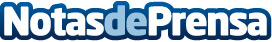 El alcalde de Sevilla, Juan Espadas, conoce la campaña 2019 del Día del Patrón de la publicidadEl alcalde de Sevilla, Juan Espadas, acompañado de la delegada de Economía, Comercio y Relaciones Institucionales, Carmen Castreño, ha mantenido esta mañana en el consistorio sevillano un encuentro con la Junta Directiva de la Asociación de Empresarios de Publicidad de Sevilla, AEPS, con su presidente al frente, Salvador Toscano, en el transcurso del cual ha sido presentada la campaña con la que este año esta organización empresarial celebra el Día del Patrón, San Pablo Converso, el 25 de eneroDatos de contacto:Asociación de Empresarios de Publicidad de Sevilla (AEPS)Paseo de las Delicias, 1  41001 Sevilla 687 22 76 21 Nota de prensa publicada en: https://www.notasdeprensa.es/el-alcalde-de-sevilla-juan-espadas-conoce-la Categorias: Comunicación Marketing Andalucia Eventos Recursos humanos http://www.notasdeprensa.es